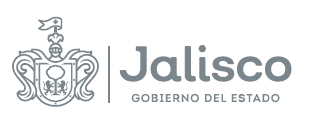 GOBIERNO DEL ESTADO DE JALISCOORGANISMO PÚBLICO DESCENTRALIZADO SERVICIOS DE SALUD JALISCOFALLO DE ADJUDICACIÓNLicitación Pública NacionalSECGSSJ-LSCC-003-2023SIN CONCURRENCIA DEL COMITÉ“ADQUISICIÓN DE INSUMOS PARA EL PROGRAMA DE PROTECCIÓN CONTRA RIESGOS SANITARIOS”21 de abril del 2023En la ciudad de Guadalajara, Jalisco, siendo las 14:00 horas del día 21 de abril del 2023, en la Sala de Juntas de la Coordinación de Adquisiciones del O.P.D. Servicios de Salud Jalisco, con domicilio en Calpulalpan #15, Colonia Centro en la Ciudad de Guadalajara, Jalisco, México; ante la presencia de los Servidores Públicos designados por la UNIDAD CENTRALIZADA DE COMPRAS, tal y como se señala en el CALENDARIO DE ACTIVIDADES, de las BASES que rigen la presente LICITACIÓN, a efecto de desarrollar el Acto de FALLO o RESOLUCIÓN relativo a la LICITACIÓN PÚBLICA NACIONAL SECGSSJ-LSCC-003-2023 SIN CONCURRENCIA DEL COMITÉ “ADQUISICIÓN DE INSUMOS PARA EL PROGRAMA DE PROTECCIÓN CONTRA RIESGOS SANITARIOS” en términos de los artículos 55 fracción II y artículo 72, de la Ley de Compras Gubernamentales, Enajenaciones y Contratación de Servicios del Estado de Jalisco y sus Municipios para emitir este FALLO, de conformidad con lo establecido en el CALENDARIO DE ACTIVIDADES de las BASES que rigen este PROCESO LICITATORIOPara efectos de comprensión de la presente Acta, se deberá de atender el “Glosario de Términos y Definiciones” descritos en las BASES que rigen al presente PROCESO LICITATORIO.RESULTANDO:Primero.- Con fecha del 05 abril del 2023, se llevó a cabo la publicación de la CONVOCATORIA para las Personas Físicas y Jurídicas interesadas en participar en la LICITACIÓN citada en el preámbulo del presente documento en los portales de internet https://info.jalisco.gob.mx y https://sifssj.jalisco.gob.mx/requisition/tree cumpliéndose con lo establecido en el CALENDARIO DE ACTIVIDADES de las BASES que rigen al PROCESO LICITATORIO, y a lo establecido en los artículos 35 fracción X, 59 y 60 de la Ley de Compras Gubernamentales Enajenaciones y Contratación de Servicios del Estado de Jalisco y sus Municipios, artículo 62 de su REGLAMENTO, así como del artículo 15 de la Ley de Austeridad y Ahorro del Estado de Jalisco y sus Municipios.Segundo.- Con fecha del 13 abril del 2023, de conformidad con los artículos 62, numeral 4 y 63 de la Ley de Compras Gubernamentales Enajenaciones y Contratación de Servicios del Estado de Jalisco y sus Municipios; y conforme al procedimiento establecido en el punto 5 de las BASES que rigen al PROCESO LICITATORIO, se celebró el ACTO DE JUNTA DE ACLARACIONES, informando que no se recibieron preguntas al correo electrónico adrycel.flores@jalisco.gob.mx dentro de la fecha y horario establecido, tal como consta en el acta que se levantó para tal propósito.Tercera. - Con fecha del 17 abril del 2023, se celebró el evento para llevar a cabo el ACTO DE PRESENTACIÓN Y APERTURA DE PROPUESTAS, de conformidad con lo dispuesto en los artículos 65 de la Ley de Compras Gubernamentales Enajenaciones y Contratación de Servicios del Estado de Jalisco y sus Municipios y 67 y 68 de su REGLAMENTO, y al procedimiento establecido en el punto 7 de las BASES que rigen al PROCESO LICITATORIO, y para este acto comparecieron los siguientes PARTICIPANTES:CONSIDERANDO:Primero. Competencia.El representante de la Unidad Centralizada de Compras es legalmente competente para resolver la Adjudicación conforme al artículo, 72 fracción V  inciso c) de la  Ley de Compras Gubernamentales, Enajenaciones y Contratación de Servicios del Estado de Jalisco y sus Municipios, los artículos 66  y 69 de la Ley Orgánica del Poder Ejecutivo del Estado de Jalisco, así como el numeral 7 de las BASES de la LICITACIÓN PÚBLICA NACIONAL SECGSSJ-LSCC-003-2023 SIN CONCURRENCIA DEL COMITÉ “ADQUISICIÓN DE INSUMOS PARA EL PROGRAMA DE PROTECCIÓN CONTRA RIESGOS SANITARIOS” sin que para el acto medie error, dolo, violencia o vicio de consentimiento y por tratarse de un acto lícito y de posible realización, en términos de los artículos 5, 12, 13, 14 y 55 de la Ley del Procedimiento Administrativo del Estado de Jalisco.Segundo. Evaluación que determina las PROPOSICIONES que resultan solventes.Con fundamento en los artículos 66, 69, fracciones I y II, de la LEY de Compras Gubernamentales, Enajenaciones y Contratación de Servicios del Estado de Jalisco y sus Municipios y artículo 69 de su REGLAMENTO, artículo 3, fracciones VI y X de las Normas Políticas y Lineamientos de Adquisiciones, Arrendamientos y Servicios de la Entidad Paraestatal del Organismo Público Descentralizado Servicios de Salud Jalisco, cumpliendo con el numeral 7, y las especificaciones técnicas requeridas en el Anexo 1. Carta de Requerimientos Técnicos, de las BASES de la LICITACIÓN PÚBLICA NACIONAL SECGSSJ-LSCC-003-2023 SIN CONCURRENCIA DEL COMITÉ “ADQUISICIÓN DE INSUMOS PARA EL PROGRAMA DE PROTECCIÓN CONTRA RIESGOS SANITARIOS””. La Comisión para la Protección Contra Riesgos Sanitarios en el Estado de Jalisco, posee la calidad de área evaluadora, quedando a su cargo la Evaluación Técnica de los requisitos solicitados en las BASES de la Licitación de conformidad con las especificaciones Técnicas requeridas, en el Anexo 1. Carta de Requerimientos Técnicos y lo derivado de las aclaraciones de la CONVOCANTE. El participante Roberto Carlos Ramírez Salazar no cumple con la totalidad de los documentos solicitados en el numeral 7 de las BASES con base en el dictamen de evaluación legal administrativo emitido por la UNIDAD CENTRALIZADA DE COMPRAS de la PROPUESTA presentada, considerados documento soporte para emitir el presente FALLO y que ha sido integrado al expediente de contratación.Tercero. PARTICIPANTES cuyas PROPOSICIONES resultaron solventes.En términos del artículo 69 numeral 1 fracción II de la Ley de Compras Gubernamentales, Enajenaciones y Contratación de Servicios del Estado de Jalisco y sus Municipios, se menciona a continuación a los PARTICIPANTES cuyas PROPUESTAS resultaron solventes:Derivado de lo anterior y en virtud de que no se cuenta con dos propuestas susceptibles de analizarse técnicamente y así poder llevar a cabo la adjudicación de conformidad con el artículo 72 numeral 1 fracciones VI y VII de la de la Ley de Compras Gubernamentales, Enajenaciones y Contratación de Servicios del Estado de Jalisco y sus Municipios se resuelven las siguientes:PROPOSICIONES:Primera. - Se declara DESIERTO el presente procedimiento de licitación, de conformidad con lo que señala el artículo 72 numeral 1 fracciones VI y VII de la de la Ley de Compras Gubernamentales, Enajenaciones y Contratación de Servicios del Estado de Jalisco y sus Municipios, así como también de acuerdo con el numeral 12. DECLARACION DEL PROCESO DE CONTRATACIÓN DESIERTO inciso d) de las BASES.Segunda. - La presente acta se publicará a través en los portales de internet https://info.jalisco.gob.mx y https://sifssj.jalisco.gob.mx/requisition/tree, protegiendo en todo momento la información pública, confidencial y/o reservada conforme a lo establecido en la Ley de la Materia.Tercera. - Notifíquese la presente RESOLUCIÓN a los PARTICIPANTES en los términos establecidos en el numeral 13. NOTIFICACIÓN DE FALLO de las BASES que rigen al presente proceso de LICITACIÓN de conformidad con el Artículo 69 numeral 4 de la LEY de Compras Gubernamentales, Enajenaciones y Contratación de Servicios del Estado de Jalisco y sus Municipios y el Artículo 73 del REGLAMENTO de la citada LEY.Esta acta consta de 04 página, firmada para los efectos legales y de conformidad por los servidores públicos asistentes al acto.Con lo anterior se da por terminada la presente Acta el mismo día que dio inicio, siendo las 14:05 horas, firmando de conformidad los que en ella intervinieron para dejar constancia.Cúmplase. Así lo resolvió el Unidad Centralizada de Compras del Organismo Público Descentralizado Servicios de Salud Jalisco, con fundamento en el artículo 67 de la Ley de Compras Gubernamentales, Enajenaciones y Contratación de Servicios del Estado de Jalisco y sus Municipios, con la presencia de los representantes del Área Requirente y del Órgano Interno de Control en el O.P.D Servicios de Salud Jalisco, que firman al calce y al margen de esta RESOLUCIÓN.Lo anterior, para los efectos legales y administrativos a que haya lugar. CONSTE.AVISO DE PRIVACIDAD CORTO PARA EL TRATAMIENTO DE DATOS PERSONALES RECABADOS POR EL OPD SERVICIOS DE SALUD JALISCO Y COMITÉ DE ADQUISICIONES DEL OPD SERVICIOS DE SALUD JALISCO, con domicilio en la Calle Dr. Baeza Alzaga número 107, en la Colonia centro de la Ciudad de Guadalajara, Jalisco, de conformidad con lo señalado en el artículo 22 de la Ley de Datos Personales en Posesión de Sujetos Obligados del Estado de Jalisco y sus Municipios, por medio del cual se le da a conocer la existencia y características principales del tratamiento al que será sometido los datos personales en posesión de estos responsables. Los datos personales que se recaban serán utilizados única y exclusivamente para conocer la identidad de la persona que comparece a los procesos de Adquisición respectivos y para contar con datos específicos de localización para la formalización de las adquisiciones que se realizan.Pudiendo consultar el Aviso de Privacidad Integral de la Secretaria de Salud y Organismo Público Descentralizado Servicios de Salud Jalisco, en la siguiente liga: http//ssj.jalisco.gob.mx/transparencia------------------------------------------------------------- Fin del Acta. -------------------------------------------------------No.NOMBRE DEL PARTICIPANTE1Grupo Fayx, S.A. de C.V. 2Roberto Carlos Ramírez SalazarNo.NOMBRE DEL PARTICIPANTEPARTIDA SOLVENTE1Grupo Fayx, S.A. de C.V. 1, 2 y 3NOMBREPUESTOFIRMA:ANTEFIRMA:LIC. MARIBEL BECERRA BAÑUELOSDIRECTORA DE GESTIÓN ADMINISTRATIVA DEL O.P.D. SERVICIOS DE SALUD JALISCOLIC. ABRAHAM YASIR MACIEL MONTOYACOORDINADOR DE ADQUISICIONES DEL O.P.D. SERVICIOS DE SALUD JALISCOC. ESTEFANÍA MONTSERRAT ALCÁNTARA GARCÍAREPRESENTANTE DEL ÓRGANO INTERNO DE CONTROL EN EL O.P.D SERVICIOS DE SALUD JALISCOMTRA. DENIS SANTIAGO HÉRNANDEZÁREA REQUIRENTE COMISIONADA PARA LA PROTECCIÓN CONTRA RIESGOS SANITARIOS EN EL ESTADO DE JALISCO